North East School Division 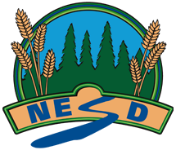 Unpacking Outcomes Interior Design & Decorating 30
Module 5: Design Processes (Core)Unpacking the Outcome Unpacking the Outcome Unpacking the Outcome Analyze --> design processesAnalyze --> design processesAnalyze --> design processesOutcome (circle the verb and underline the qualifiers) Outcome (circle the verb and underline the qualifiers) Outcome (circle the verb and underline the qualifiers) Analyze design processes common to interior design and decorating.Analyze design processes common to interior design and decorating.Analyze design processes common to interior design and decorating.KNOW UNDERSTAND BE ABLE TO DO Vocabulary: creativity, innovation, flowchart, concept map, iterativePhases of design process (*1): • defining the problem; • collecting information; • brainstorming and analyzing ideas; • developing solutions and building models; • presenting ideas for feedback; and, • improving the design.Stages of design thinking (*2) e.g., inspiration, ideation, implementation That design processes are dependent on creativityThat a design process has many phases and steps to ensure successThat design thinking is an important part of the design processThat the design process is non-linear and might be mapped out with a visuala. Examine the importance of creativity in design processes. b. Outline steps within the major phases of design processes(*1)c. Outline the major stages (*2) of design thinking as they might apply to interior design or decorating. d. Create a visual, such as a flowchart or concept map, illustrating how the design process is non-linear and iterative.ESSENTIAL QUESTIONS ESSENTIAL QUESTIONS ESSENTIAL QUESTIONS 1. How can creativity spark the design process?2. Why does the design process have so many steps and why aren’t they linear?3. Why does design thinking matter so much?4. How can a visual map help me with the design process?1. How can creativity spark the design process?2. Why does the design process have so many steps and why aren’t they linear?3. Why does design thinking matter so much?4. How can a visual map help me with the design process?1. How can creativity spark the design process?2. Why does the design process have so many steps and why aren’t they linear?3. Why does design thinking matter so much?4. How can a visual map help me with the design process?